Publicado en Madrid el 14/06/2021 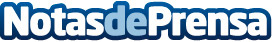 Jump Into Reality levanta un millón de euros en su primer proceso de financiaciónLa startup tecnológica lidera la aplicación de la Realidad Virtual al mundo de la arquitectura y diseño de interiores. Inversores como Seedrs, WA4STEAM, Runway Investments y Aderis Inversiones han apostado por Jump Into RealityDatos de contacto:Jump Into RealityNota de prensa publicada en: https://www.notasdeprensa.es/jump-into-reality-levanta-un-millon-de-euros Categorias: Nacional Finanzas Emprendedores Premios Innovación Tecnológica Arquitectura http://www.notasdeprensa.es